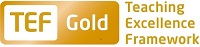 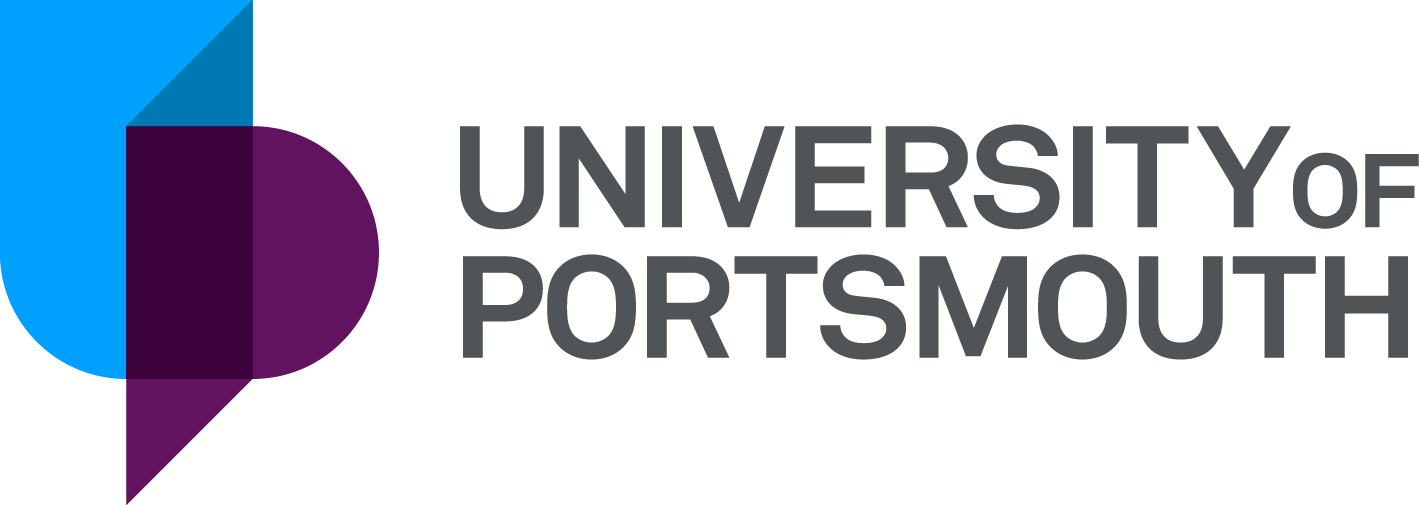 Professional ServicesInformation ServicesSenior Service Delivery Analyst (IT)ZZ601216Information for CandidatesTHE POSTPlease see the attached job description and person specification.THE TERMS OF APPOINTMENTFull-timePermanentSalary is in the range £27,924 - £30,497 per annum and progress to the top of the scale is by annual increments payable on 1st April each year. Salary is paid into a bank or building society monthly in arrears.The full-time standard University hours are 37 per week which are normally from 8.30 a.m. to 5.15 p.m. Monday to Thursday and 8.30 a.m. to 4.15 p.m. Friday with one hour and ten minutes for lunch. Specific times may vary according to the Department concerned. If the position is part-time, the hours and days worked will either be as stated in the advert or discussed at interview/appointment. Overtime is not normally payable but time off in lieu may be given. Annual leave entitlement is 32 working days in a full leave year. If you work less than 37 hours per week, your leave will be calculated on a pro-rata basis. The leave year commences on 1 October and staff starting and leaving during that period accrue leave on a pro-rata basis. In addition, the University is normally closed from Christmas Eve until New Year’s Day inclusive and on bank holidays.The Appointee will be entitled to join the Local Government Pension Scheme. The scheme's provisions include an index-linked pension with an option to exchange some pension for a lump sum on retirement together with dependants’ benefits. Contributions by the employee are subject to tax relief.There is a probationary period of six months during which new staff are expected to demonstrate their suitability for the post.There is a comprehensive sickness and maternity benefits scheme.
All interview applicants will be required to bring their passport or full birth certificate and any other 'Right to Work' information to interview where it will be copied and verified. The successful applicant will not be able to start work until their right to work documentation has been verified.Please note if you are the successful candidate once the verbal offer of employment has been made and accepted, references will be immediately requested. It is the University’s policy that all employment covering the past three years is referenced. A minimum of two references is required to cover this three-year period of employment or study (where there has been no employment). One of your referees must be your current or most recent employer. The successful candidate will need to bring documentary evidence of their qualifications to Human Resources on taking up their appointment.If the position has a requirement for Disclosure and Barring Service check (DBS) or Non-Police Personnel Vetting (NPPV), this will be stated in the advert. Further information will be provided once the selection process has been completed.All applications must be submitted by 23:59 (UK time) on the closing date published. 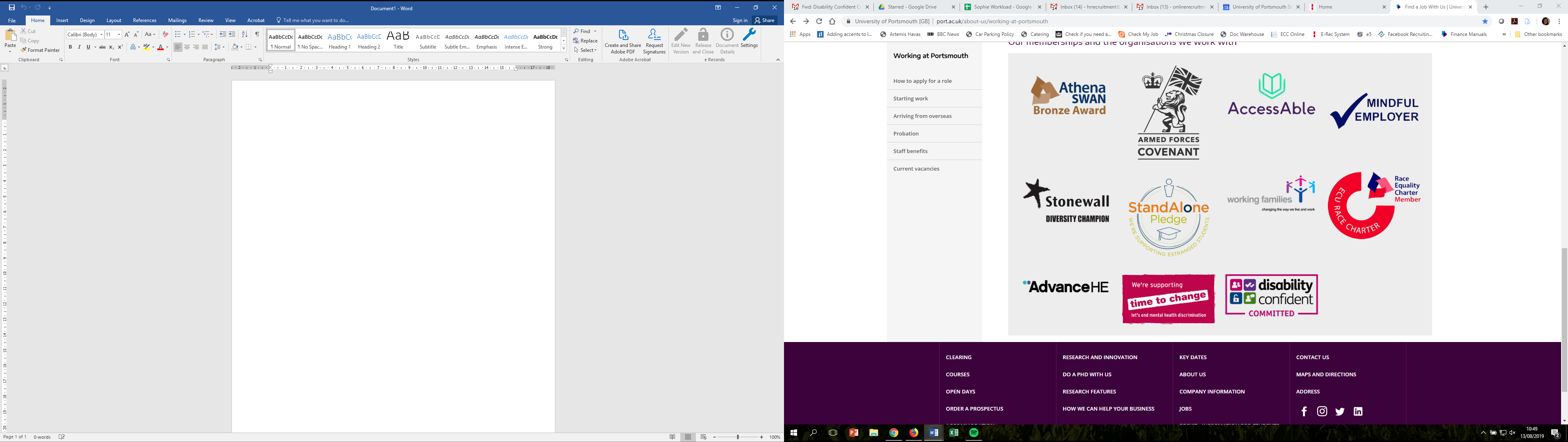 1.      Purpose of the DepartmentThe Information Services Department is responsible for providing all IT services across the University.  The department follows an ethos of service excellence and we use the ITIL framework to ensure that we meet our exacting standards.  The department has several groups, each tasked with a specific function but working together to provide first class services:Business Operations:  Business Operations is responsible for providing administrative, procurement and telephone services.  They provide essential support to both Information Services and the University.Enterprise Platform Services: EPS is responsible for our dual data centres, data and voice networks, server platforms and software platforms.Application Design & Maintenance: ADM is responsible for the management and development of our major business applications such as HR, Student Records and our Virtual Learning Environment (VLE). Programme Office: The Programme Office is responsible for all project and portfolio management, utilising a PRINCE2 based framework.  Business Analysts work with business owners across the University and with colleagues in IS to ensure that projects meet requirements. Service Delivery: Service Delivery work with faculties and departments to ensure that IS is aware of customer requirements and to advise customers of new services.  Service Delivery is also responsible for providing the front line IT support to the entire University.UNIVERSITY OF PORTSMOUTH – RECRUITMENT PAPERWORKJOB DESCRIPTIONPERSON SPECIFICATIONLegend Rating of attribute: E = essential; D = desirable
Source of evidence: AF = Application Form; S = Selection Programme (including Interview, Test, Presentation)JOB HAZARD IDENTIFICATION FORMCompleted by Line Manager/Supervisor:Managers should use this form and the information contained in it during induction of new staff to identify any training needs or requirement for referral to Occupational Health (OH).Should any of this associated information be unavailable please contact OH (Tel: 023 9284 3187) so that appropriate advice can be given.About the Information Services DepartmentJob Title:Senior Service Delivery Analyst (IT)Grade:5Faculty/Centre:Professional ServicesDepartment/Service:Location:Information ServicesSt Andrew’s CourtPosition Reference No:ZZ601216Responsible to:Service Delivery Manager – Student Service DeliveryResponsible for:NoneEffective date of job description:September 2021Purpose of Job: Working as part of Student Service Delivery (SSD), the Senior Service Delivery Analyst will provide all levels of IT help to students having problems using IS services. The post holder will give 1st level (telephone and email), 2nd level (on-site) and some 3rd level IT support directly to customers within the University.They will also be expected to undertake Service Management (operational), assist in maintaining IS/SSD front line services (such as laptop lockers, interactive information points, open access areas, IT rooms, halls, chat bot) and help support the virtual servers that run these services.Through additional training, the post holder will further develop their high level of technical experience and communication skills while providing support using the ITIL framework. The post holder will also have an opportunity to manage smaller team projects and to work on various larger University wide IT projects. Post based on-site at the Portsmouth Campus.Key Responsibilities:As part of the Student Service Delivery (SSD) team, the post holder will deliver the highest level of service and IT support to students of the University. Provide high-level support to students (and staff as required) when using: Open Access IT Suites, Shared IT Teaching Spaces, the Student IT Help Centre, Wired LAN, Wireless LAN, Mobile Access, Student Printing, Laptop Lockers, chat bot and Interactive Information Points. To successfully resolve incidents/service requests received either from the IS Service Desk, various SSD Support Desks in open access areas or the Student IT Help Centre. Provide support for students/staff accessing university resources remotely (including data storage & email) or BOYD when on campus. Provide expertise on how Wireless, LANs, WANs and the Internet work both on campus and off campus, including how University provided services can be affected by firewalls, data speeds, VPNs and other external service/software restrictions.Provide 2nd level on-site support for students with issues within University Halls by means of face-to-face contact or room visits.Provide support for University approved software packages on Windows 10 based systems.Provide basic support for non-University software and/or non-Windows Operating Systems, such as Apple Mac OS/IOS, Android, or provide relevant specialist contact information.Commission and maintain hardware and software associated with delivery of academic and student resources, running mainly under Windows, but can include Mac environments from time-to-time. Ensure the operational integrity of hardware and software in computer rooms and specialist areas, resolving problems should they arise. Also ensure maintenance and security of computer equipment as detailed by the Service Delivery Manager. Instigate diagnostic procedures on faulty hardware and implement first and second solutions as necessary. Maintain logs of hardware faults, hardware loans, lost or stolen equipment and organise the disposal of redundant equipment. Help maintain and support the SSD virtual servers, with a basic understanding of Windows Server operating systems (including server 2012), along with associated tools including web services such as IIS and basic mssql/mysql knowledge. Implementing new systems, technologies or processes required by the University or IS management.Communicate and liaise verbally and in writing with students and relevant University staff. Interpret and respond clearly and effectively to spoken requests over the phone or in person and to verbal or written instructions. Also assist on the use of appropriate teaching and administrative resources.Disseminate information relating to new products to staff and students of the University either by verbal communication or the use of documentation.Provide as required, an element of informal training to staff and students and other members of Information Services.  This may include writing procedural documentation. To assist other Service Delivery team members when working with faculties, departments and students to ensure that everyone is aware of customer requirements and to advise of new services or system changes. Undertake Service Management (Operational) for SSD services such as Halls, providing support, being the contact point for local management, attending meetings, recommending changes/advancements to the team’s senior staff/management.To assist the Senior Service Delivery Specialists in the operational administration of other SSD services.Assisting with/supervising day-to-day workloads, tasks and small projects being undertaken by SSD staff (including temporary staff) on lower grades to the role holder, as required by the Service Delivery Manager. This does not include staff line management.Maintain acceptable stock levels for consumable items and order, as required.Assist in keeping all SSD managed areas clean and tidy (including Open Access Areas, Shared Teaching Spaces and the Student IT Help Centre) and carry out regular checks including general basic safety checks.To undertake training and development as required.Other such duties as may be reasonably required by the Head of Department/Section or Service Delivery Manager.Working Relationships:Other members of Information Services, academic, research and support staff in both the Faculties and Central Departments. Students from across campus and visitors to the University as needed. External suppliers when required.NoAttributesRatingSource1.Specific Knowledge & ExperienceClearly demonstrated strong knowledge and/or equivalent experience (not necessarily from an educational background) covering the ‘Key Responsibilities’ as described in the Job Description section in the application pack, at Senior Analyst level and above.EAF, SThorough knowledge of Microsoft Windows Operating System (including 10) and mainstream Windows based applications, at Senior Analyst level and above.EAF, SWorking knowledge and first-hand experience of Microsoft Networking (inc AD) and Windows based networked clients.EAF, SPrevious experience of personally resolving IT related incidents/service requests and demonstrated examples of completing these without the need for further technical guidance of others.EAF, SHigh knowledge, experience and understanding of supporting users on wired broadband, wireless ‘WiFi’, BYOD, remote users and basic security software such as firewalls/antivirus etc.EAF, SPrevious work related experience of providing support to IT users accessing the internet/wireless/wired broadband in private accommodation, either in a Hall of Residence or private dwelling.  DAF, SBasic knowledge of TCP-IP/DHCP, computer hardware, VMWare, Apple Mac OS/IOS, Google Apps and Android.EAF, SKnowledge and experience of Windows Server operating systems (including server 2012), along with associated tools including web services such as IIS and basic mssql/mysql.EAF, SPreviously undertaken Service Management (Operational) responsibility for a front-line IT service (as described in the Job Description section in the application pack).EAF, SKnowledge & previous experience of undertaking/running small IT related projects, from conception through to completion/go live and hand over to operational support teams.DAF, SExperience with/supervising day-to-day workloads/tasks being undertaken by staff (including temporary staff) on lower grades.EAF, SAt least 3 years ‘full-time’ previous experience at an IT Support Technician level or above (or equivalent IT role).EAF, SRequired on occasions to carry IT related hardware (10 – 15 Kg approx) to locations on campus during the normal course of duty.EAF, S2.Skills & AbilitiesClearly demonstrated good skills & abilities (not necessarily from an educational background) covering the ‘Key Responsibilities’ as described in the Job Description section in the application pack, at Senior Analyst level and above.EAF, SExcellent verbal and written communication skills (by phone email or face to face).EAF, SAbility to plan, prioritise and organise workload as part of a team or individually.EAF, SAbility to resolve problems adopting appropriate procedures.EAF, SAble to receive, understand and convey complex conceptual ideas or complex information which may be highly detailed, technical or specialist.DAF, SAbilities in implementing previously unknown new systems, technologies or processes.EAF, S3. Qualifications, Education & Training5 GCSEs at grade C or above including English and Mathematics or an IT related qualificationEAF, SHNC/HND (or equivalent) in IT or engineering discipline or equivalent level of experience.EAF, SBSc/BA in IT or related discipline.DAF, SITIL Foundation Certification.DAF, SMicrosoft Certification/Accreditation in a relevant discipline.DAF, S4.Other RequirementsDesire to learn new skills.EAF, SProactive and innovative.EAF, SAbility to remain calm in demanding situations.EAF, SAbility to proactively resolve technically challenging assignments.DAF, SPlease tick box(s) if any of the below are likely to be encountered in this role.  This is in order to identify potential job related hazards and minimise associated health effects as far as possible.  Please use the Job Hazard Information document in order to do this and give details in the free text space provided. Please tick box(s) if any of the below are likely to be encountered in this role.  This is in order to identify potential job related hazards and minimise associated health effects as far as possible.  Please use the Job Hazard Information document in order to do this and give details in the free text space provided. Please tick box(s) if any of the below are likely to be encountered in this role.  This is in order to identify potential job related hazards and minimise associated health effects as far as possible.  Please use the Job Hazard Information document in order to do this and give details in the free text space provided. Please tick box(s) if any of the below are likely to be encountered in this role.  This is in order to identify potential job related hazards and minimise associated health effects as far as possible.  Please use the Job Hazard Information document in order to do this and give details in the free text space provided.  International travel/Fieldwork                                          13.  Substances to which COSHH    regulations apply (including microorganisms, animal allergens, wood dust, chemicals, skin sensitizers and irritants, welding fume)                                                   Manual Handling (of loads/people)                                               14.  Working at heightHuman tissue/body fluids (e.g. Healthcare settings, First Aiders, Nursery workers, Laboratory workers)15.  Working with sewage, drains, river or canal water                                                         Genetically Modified Organisms                        16.  Confined spacesNoise > 80 DbA                                                 17.  Vibrating tools                                             Night Working     (between 2200 hrs and 0600 hrs)18.  DivingDisplay screen equipment 19.  Compressed gasesRepetitive tasks (e.g. pipette use etc)20.  Small print/colour codingIonising radiation/non-ionising radiation/lasers/UV radiationIonising radiation/non-ionising radiation/lasers/UV radiation21.  Soil/bio-aerosols10.  Asbestos and or lead                                                         10.  Asbestos and or lead                                                         22.  Nanomaterials                                           22.  Nanomaterials                                           11.  Driving on University business: mini-   bus (over 9 seats), van, bus, forklift   truck, drones only)                                                11.  Driving on University business: mini-   bus (over 9 seats), van, bus, forklift   truck, drones only)                                                23.  Workplace stressors (e.g. workload, relationships, job role etc)                                           23.  Workplace stressors (e.g. workload, relationships, job role etc)                                           12.  Food handling        12.  Food handling        24.  Other (please specify)         24.  Other (please specify)         Name (block capitals)Robert CoxDate19th August 2021Extension number5414